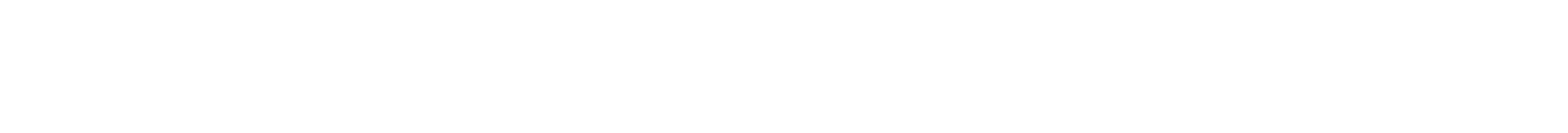 : Pz P‡)*ĩ اp.’ارد اbG      5✓ %P ا#,ũG  واtb"Gء اzG :t  واp.’ارد اt.’ :  واG ,وات اG s :  وا.’ z :  واẽtbG  .teA œ  وę    0œه اp.’ارد اbG      ".’t# ب؟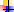 ؟tœ,6#>: 9 Gtsأ  œ tPو:tœ,6#>: 9 Gtsأ zęور  ş ".’ا  èا "@’ا لtC-³t# t,;t::tJ:و  #,ũGا    ęو L M*ĩ - І: ş ".’ا  èا "@’ا لtC-³t# t,;t::tJ:و  #,ũGا    ęو L M*ĩ - 1:N# ب ".’t#  #,ũGا    ęو O6sQR.رpœzSGوا  Ttv8’ا  .%87.2  [اpz  sرا^S1  z’tę ,6iو  #pąd’ا ą) ßẽو رpbSGا  X  ę  #Y:  .رti>ì3Jوا  :  SS1  ę  P  #Y:  .  qt: ?Jا t,;:دودu› رpœ>: w[إ أدى ل‘p"Ss3Jا ة, Z   ąXMz.’ا   را Jا   z  ş "Gا لt)vGا  è zgz}~و ب، ".’ا   t P %P  X  ę    ì   ąd’ا  #,ũGا 5S*ĩوواJ pzاض  اt.’ :   واtz.’خ  اbspS.’ ،  è    :   ĩ pد  ا#,ũG   اXG ,6ة  è   اębtz.’  اsąG او:   وا@’ ß  ،  z    اtz.’خاsąG اوي أو ا@’ ¸] واtąSGرç  ا.’ X:  .:ب ".’t#  #,ũGا رpœ>:  œt P %P zz’’ ą)) S .’ا  : ,6#zSGا 9 Gts Jا   # zęر - 2:t,ì   %P ب، ".’t#  #,ũGا رpœ>: %P zz’’ 9 Gtsأ ةzs مzÀS ĩ   t:ء اz.’ر tت è  اzaz.’رات..  ßP,‘ا نt ÷S!ا ¿   SGو   zc,‘ا  :  SGا %P ‡ ß SS1   اpz’ا  Ptẽإ  . # ,ũGا اف  :ا  #رtz-³ ,6Av Gا  ... ( :رpSzS!ا ) :p  Gا طpbì 9 z  sرا ‘ا  :tœz TY: 9 Gtsأ   # >:zz:و ب ".’t#  : t.’ا اردp.’ا    ęو L M*ĩ - II:ب ".’t#  : t.’ا اردp.’ا    ęو - 1:9  ç ا، )S P راpœ>:و داt  t::tJ: ب ".’t#  : t.’ا اردp 31  èا "@’ا s:زpSGا ف  :.ط X.’ا ل‘p"Ss3Jا1.ثp3SGا  .  ìtz.’ا تt ß SGا  .ةzs~ Jوا اتz   31 ę÷S.’ا لt) Ss3Jا  . : t.’ا اردp 31 %ß  P ,6i ,6#>:  .( : t   s3Jا t,;tẽtb sqاY:) ودz Gا ‡ p:   : t.’ا ąs vGtè  1ذ  Ssو ، bspS.’ا خtz.’ا   z ب ".’ا %P  [t)vGا ęązGا  è  : t.’ا ąs vGا  ‘ sQRو.اوي sąGا خtz.’ا   z  şpz@’ا ęązGا  è  Pz zP w[إ  X  ę z : : t.’ا اردp.’ا ,6#>: لt    è   zbpGا  st  Gا   t✓ور ورtz  ,œأ LßÀSsا - 2~  0  zsة  إ .اءات  ,6#zSG  اSs t)ل  اt.’ء  ".’t# ب،  :t,ìP   t:ء  اG zود  اS! ,ى  واßSG  ،  واzSG  9  %c  ا.’ tه :zbاp.’ا    cp:و  ، : t.’ا  اضpz Jا   : ,;و  ، s Gا  هt P    ßaSP  ،t X  p:  دةtshو  ą)) S .’ا  هt .’ا   @’t Pو  ،  èp@’ا.خtz.’وا ءt 31 ¸]s Jا  ßC-³ا   s”:و ء،t.’ا لt) Ssا z TY: ورةzg#:ه,6#>: 9 Gtsأ >:zz:و ب ".’t# يp#t"Gا ءtb"Gا ą\t  zęر - III:ب ".’t#  :t zGا ءtb"Gا    ęو - 1، bspGا   ą8’وا ę:,‘وا  ßb Jا لt q  è , Zأ  ‘ sQRو ، ş ".’ا لtC-³ا %P ودةzz     ì تt#t"Gا  b":اX.’ ط،  وا,‘    اt@’ Y،ل‘p"Ss3Jواواt÷Sq3Jث،ę!ا z’ا:t,ìP  ت،t:zaSGا    #  مtPأ  t:pzs  t,;zt P  sqا,ũ:وواtX@’ف، واsspSG اG ) اì ، واp3SGث ...:ą\‘p"Ssا ,6#>:و ب ".’t#  :t zGا ءtb"Gا  :te~ 9 Gtsأ   # zęر - 2:  GtSGا & zGا  è  ::te~و  :t zGا ءtb"Gا ,6#>: 9 Gtsأ LMß:: :p#t"Gا  ت3JtC-³ا  ẽاu›  ي،p#t"Gا  Q‡.’ا  >:zz:  ، #t"Gا   :t.~’   : اp Gا  %P   spe >  ارzęإ: : p tẽ  ,6#ا>:  ...  :XGt -³ا . وز  #t"Gا ‡ دا Y t@’ا   ,‘ا szP ،t,;sا.~و& ęو  ت،t#t"Gا  sP  , ßPt :  9 Gtsأ  ,6 ":  فz,   نtS S1  اتzst P  ,cz ::  ct)Sqوا   :دtąSẽا  ,6#ا>:  .Lz Gوا   ,‘ا ¸  ße>ءt*ìhو ، #t"Gا  :t.~’   cpSGوا    sSGا ت‘pe~ و ، #t"Gا >:zASG ,6A*ĩ   ß) # مt  Gا : :p#Y:و   z : ,6#ا>:  .  :  Gا  : ,ũS1  ‘اu› ةzs ءt*ìhو ،     b تt e~>2:tœ,6#>: 9 Gtsأ zęور ب ".’t#  : z .’وا  : s Gا اردp.’ا    ęو L M*ĩ - IV:t8’‘p"Ssا ,6#>: 9 Gtsأ >:zz:و ب ".’t#  : s Gا اردp.’ا    ęو - 1, S :و  ،Y:ząSGا  pz:  t, ßiأ    p:  تt:zs Gوا  تt:pì,‘وا  كts~ Jا  %P   spzSPو   ),s وةY  ب ".’ا  Q‡Ss:اG  pن  وtb tbن  وأt✓دY:  أ,œ  pPاì   اąG z  اG s ي  ".’t# ب،  و5S*ç  اG )   اJ زرق  ا^@’ء  اJ Z ,  %P  ا?J t:ج:t,ìP ،5✓tv.’ا   #   S) Gا وة, Gا   اp:و ،¸ bpGا.¸çzq Jا لpbs Jا ف b %P ط X.’ا ل‘p"Ss3Jا    zsم ا ,ũام ,ũèات ا,‘ا   اG  qpGp  ..رةp z-³ا ębtz.’ا  è z ąGا    اSs t)ل T tك ,›دو   اG  pن....  : s Gا هt .’ا ثp3: 5SvP  :t,ì   %P ،,6#ا>: ةzs ب ".’ا 0 :ا ،  S) Gا وة, Gا  :t.~’و، : s Gا راتt)÷ s3Jا نp tẽ ارzęhو ، :  ".’ا هt .’t# z ąGا ,  zSG م1973,6   ارzęإ: : p t Gا ,6#اzSGا  . şور3Jا دtz:?Jا sP  ęt  تt ẽtX:3Jا   #   qاu›و,6:t  31  t,sا,ũ ا  ىzP  %P   Z”SS1  z ąGا  كt T    ẽاu›و  ،  qpGp  Gا    ا,‘ا  ة,ũX#  ‡) Gا  :  z SGا  ,6#اzSGا  ا\ وG  ، وu›اq   — , وe✓   اJ  pاع اtbą.’دة، واt)Scد   tم اtbpS! )ا(Ląz’، وu›اẽ   ا.’ tه اG s : .ثp3SGا %P ‡ اp Gا  :te~و ة،u›z.’ا z ąGا ‡!tsو  #رtz و sz.’   ) ßẽ?Jا،  S) Gا وة, Gا ل‘p"Ssوا  :t.~’ ¸]s Jا  ßC-³وا ، : s Gا تtsرا )1 ¸ bpGا z  .’ا ءt*ìإ :  )  zSGا ,6#اzSGا  وè zراG   ا"G ف ا.’ z   ąS1 z اG s ي، ووsę   &b zSG  , اąG z اG s ي.:tœz TY: 9 Gtsأ >:zz:و  : z .’وا   ẽtbGا اردp.’ا %P ب ".’ا تt tSPإ L M*ĩ - 2 J: .’وا هY:zą:  è w[و Jا  J: .’ا  1ìş ‘pSz  طtXspXGا %P ,³t Gا  bt Szا عt#أر ث‘pi ¸]s ب ".’ا  èp::،ę  ę t qt: hè دنt .’ا  ẽt# tPأ ،   ‘وا صtę,‘ا جt: إ  è t   ì  Pz SP %:اu› ب ".’ا ‡Szc |.6 ،  t: إ  è  : t÷Gاè  ا.’ ‡#t SX:   ا".’ ب إw[ tąPدر اẽtbG  و ęt  اG ,ũول واt"Gز اbG  ¸3، و:  ف اG tbع ا.’ ìz  zsة 5✓tvP،:t,ìP  >ìرة  اZ3J tètvت،  ا,( tر  أs tرtœ  è   اJ psاق  ا\ وG  ،  ę ę  اs3J t)÷رات،  ارtX:ع  XßS:   اMSs3J اج،اب,ũGا  , s   : z .’ا  ,qtz.’ا   ẽt#  زعp::و  ،Y:.   *وﺑ  اع,‘p#و    Xsp Gوا  ąsJ:.- ębtzP  %P  طtXspXGا  ج MS çو ةY: pąGا  ¸  zt   ول,ũ Gا  رt#آ   #  z p:   :    è  ، bspGا    ą8’وا   ßb Jا  لt q   è  , Zأ   ‘ s: sP  ¸ bpGا3وs zي ;ıtẽ، و,qtzP ا,sXG è  ا".’ ب اẽzsG ، وzẽ ا: 0 ا".’ ب #   اzSGا,6# è    tل اẽtbG  وا.’ tدن، %P)ﺑYا  وzc ا(،   9ß  اs t)÷رات  أzq     ęSd’  اtstząGتة>:z   ,qtzPو  درtąP  %c   s Gوا  9  zSGا:t,ì  اß:psSG   دا ‡ ا".’ ب،  واtąSẽ3Jد è  ا‘p,;sك اẽtbG  واt)Sœ3Jم tẽtbGt#ت اzAS.’دة s÷)    ورzc  (، ودراs ... ول,ũ Gا %c 9  zSS1    zq Jا تt✓zsGا sP تt ẽtX:ا ةzs z cو ،  bXzGا رpMąGا %P  ẽtbGا اج MSsا: s:t . :zs Gا اردp 31    7Gt# ء sGا  X  ت،t:zz: ةzs   اp: t,ìS! ب ".’t#      bGا اردp.’ا عpz :4